GOVERNMENT OF THE DISTRICT OF COLUMBIADEPARTMENT OF HEALTH         Pre-Placement SAMPLE Tuberculosis Screening for Healthcare Personnel      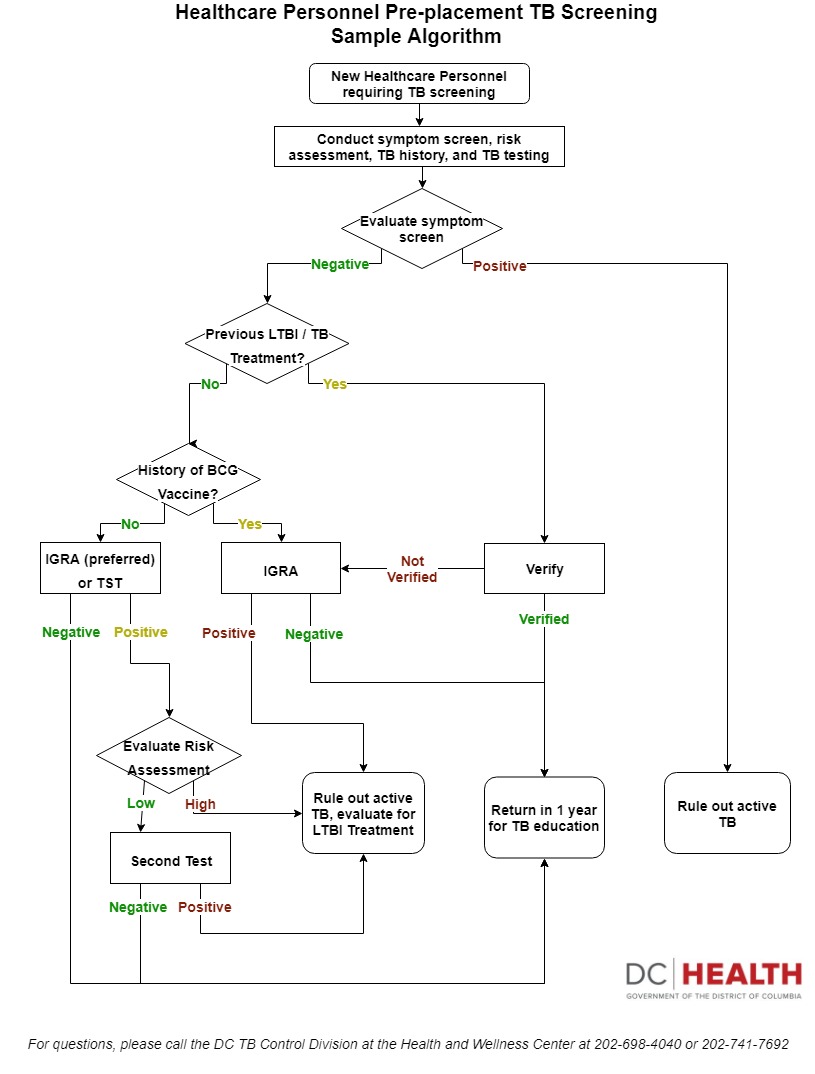 Personal Information Personal Information   Name:                                                                                                         Date:  Name:                                                                                                         Date:Home Telephone NumberHome Telephone NumberAddress:Address:City:                                                                State:                                   Zip Code:City:                                                                State:                                   Zip Code:Country of Birth:                                                                   Date of Birth:Country of Birth:                                                                   Date of Birth:Social Security Number:                                      I am:  Male    Female   Other_______________Social Security Number:                                      I am:  Male    Female   Other_______________Work Address:Work Address:City:                                                                 State:                                   Zip Code:City:                                                                 State:                                   Zip Code:Job Title:                                                         Work Telephone Number:Job Title:                                                         Work Telephone Number:Tuberculosis Related HistoryTuberculosis Related HistoryHave you ever had a positive TB skin test (Mantoux TST) or 
blood test (QuantiFERON / TSpot)?   If Yes, When?   ______________Yes        No Have you ever been diagnosed with tuberculosis?If yes:        TB Disease          Latent         Year Treated: _____________Treatment Duration:_____________   Location:_______________________TB Medications Taken:_________________________________________Yes        No Have you ever received the bacille Calmette-Guerin (BCG) vaccine for tuberculosis?  (Note: This vaccine is not routinely provided in the U.S.)Yes        No Risk Assessment Risk Assessment Have you had temporary or permanent residence (for ≥1 month) in a country with a high TB rate (i.e., any country other than Australia, Canada, New Zealand, the United States, and those in western or northern Europe)                                                                      Yes        No Do you have any current or planned immunosuppression, including human immunodeficiency virus infection, receipt of an organ transplant, treatment with a TNF-alpha antagonist (e.g., infliximab, etanercept, or other), chronic steroids (equivalent of prednisone ≥15 mg/day for ≥1 month), or other immunosuppressive medication                                                                                                       Yes        No Have you had close contact with someone who has had infectious TB disease since the last TB test  Yes        No Tuberculosis Symptom ScreenTuberculosis Symptom ScreenDo you have any of the following?Do you have any of the following?Cough for longer than two weeks?Yes        No Coughing up blood?Yes        No Soaking night sweats?Yes        No Weight loss without dieting?Yes        No Persistent fevers (> 100.4 F)Yes        No 